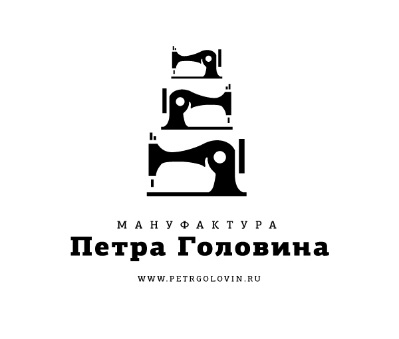                                   ОБЩЕСТВО С ОГРАНИЧЕННОЙ ОТВЕТСТВЕННОСТЬЮ                                             « МАНУФАКТУРА    ПЕТРА   ГОЛОВИНА»                                                                           ООО «МГ»Адрес: 397160, Воронежская обл., г. Борисоглебск, пер. Депутатский,  д. 1аОГРН 1133668024522,  ИНН 3604020661,  КПП 360401001,Банковские реквизиты:    р/с 40702810813000007693в Центрально-Черноземный банк ОАО «Сбербанк России» г. Воронеж (Дополнительный офис 9013/400)  к/с 30101810600000000681, БИК 042007681Телефон +7 903 6569550Е-mail  mpgbsk@bk.ruГенеральный директор ООО «МГ»  Севастьянов Василий Германович